REVISÃO 20201-Um novo imunosupressor está sendo investigado para transplantados renais. Os estudos clínicos de administração de dose única de 10 mg mostram valores de área sob a curva concentração plasmática versus tempo (tempo zero ao infinito) de 1530 mg.h/L na administração intravenosa, 1220 mg.h/L na administração de cápsula oral e 1420 mg.h/L na administração de solução oral. Com base nos dados podemos afirmar que:a) a biodisponibilidade absoluta da cápsula oral é de 80%  b) a  biodisponibilidade absoluta da cápsula oral é de 86%c) a biodisponibilidade absoluta da cápsula oral é de 93%d) a biodisponibilidade absoluta da cápsula oral não pode ser calculada somente com os parâmetros farmacocinéticos apresentadose) nenhuma das alternativas está correta2-A bioequivalência de dois produtos contendo o mesmo fármaco na mesma concentração pode ser demonstrada empregando os seguintes parâmetros farmacocinéticos:a) área sob a curva concentração plasmática versus tempo e tempo para atingir a concentração plasmática máximab) somente a área sob a curva concentração plasmática versus tempo c) área sob a curva concentração plasmática versus tempo e concentração plasmática máximad) concentração plasmática máxima e tempo para atingir a concentração plasmática máximae) somente o tempo para atingir a concentração plasmática máxima3- O estudo clínico relativo a influência de um antiácido e de uma dieta rica em gordura na farmacocinética do misoprostol mostrou os seguintes resultados, expressos como a média ± desvio padrão. * P≤0,05 (dados comparados com o estado de jejum) Com base nos dados apresentados, podemos afirmar que:a dieta rica em gordura reduz a velocidade e a extensão da absorção do misiprostolo antiácido praticamente não altera a extensão da absorção do misoprostola dieta rica em gordura reduz a extensão da absorção do misoprostola avaliação da velocidade de absorção do misoprostol também exige o cálculo da constante de velocidade de eliminaçãonenhuma das alternativas está correta4- Uma paciente adulta de 28 anos e com peso de 78 kg deverá ser tratada com tetraciclina. De acordo com a literatura, a biodisponibilidade oral da tetraciclina é de 77%, a ligação às proteínas plasmáticas é de 65%, o volume aparente de distribuição é de 0,5 L/kg, a meia-vida de eliminação é de 10,6 h e a fração da dose excretada na urina sob a forma inalterada é de 58%. Considerando que as concentrações plasmáticas de tetraciclina relacionadas com eficácia são de 25-30 µg/mL, podemos afirmar que:a) a tetraciclina deverá ser administrada na dose de 91,06 mg a cada meia-vida de eliminação b) a dose de manutenção da tetraciclina será de 70,12 mg/hc) a dose de ataque de tetraciclina deverá ser igual ao dobro da dose de manutençãod) a tetraciclina deverá ser administrada na dose de 546,3 mg a cada 6 he) nenhuma das alternativas está correta5- Os parâmetros farmacocinéticos obtidos na administração de doses terapêuticas diferem daqueles observados nas situações de doses tóxicas. Considerando que os dados obtidos na tabela abaixo foram calculados seguindo a administração de dose única de 500 mg de ácido acetilsalicílico (dose terapêutica) a um paciente adulto de 70 kg, indicar na coluna à direita as possíveis alterações (aumento, redução, inalterado) dos parâmetros farmacocinéticos seguindo a ingestão de dose única de 25 g de ácido acetilsalicílico (dose tóxica).   6-Os dados apresentados na tabela abaixo mostram que a cirrose altera os parâmetros farmacocinéticos da pentoxifilina administrada por via intravenosa e por via oral. Menos que 1% da dose de pentoxifilina é excretada na urina sob a forma inalterada.A cirrose altera a biodisponibilidade oral (F) da pentoxifilina?A cirrose altera o volume de distribuição (Vd) da pentoxifilina?A cirrose altera o clearance (Cl) da pentoxifilina?7-O sufentanil é um anestésico muito utilizado em procedimentos cirúrgicos. Em adultos saudáveis, o sufentanil apresenta alta razão de extração hepática (E= 0,7 - 0,9) e ligação a proteína plasmática de aproximadamente 95%. Considerando que as doenças podem alterar a farmacocinética de diversos fármacos, descreva e justifique quais as principais alterações nos parâmetros farmacocinéticos quando este fármaco é administrado por via intravenosa a pacientes portadores de cirrose hepática.8-Os dados apresentados na Tabela abaixo referem-se aos parâmetros farmacocinéticos da digoxina administrada por via intravenosa (0,5 mg) como monoterapia (digoxina) ou em associação com o inibidor de protease ritonavir 300 mg/12h (digoxina + ritonavir). A digoxina, um substrato do transportador de efluxo P-gp, é eliminada por excreção renal e excreção biliar. O ritonavir é inibidor do CYP3A e da P-gp.Qual é o provável mecanismo responsável pela redução do clearance renal da digoxina?Qual é o provável mecanismo responsável pela redução do clearance não renal da digoxina?Qual é o provável mecanismo responsável pelo aumento do volume de distribuição da digoxina?9- Determine e justifique as alterações nos parâmetros farmacocinéticos clearance (CL) e área sob a curva concentração plasmática versus tempo (AUC) do fármaco A nas seguintes situações descritas:10- As figuras abaixo mostram valores de volume de distribuição e fração livre (fração não-ligada às proteínas plasmáticas) do diazepam, um fármaco lipofílico, bem como algumas modificações do organismo com o aumento da idade do Diazepam em jovens e idosos.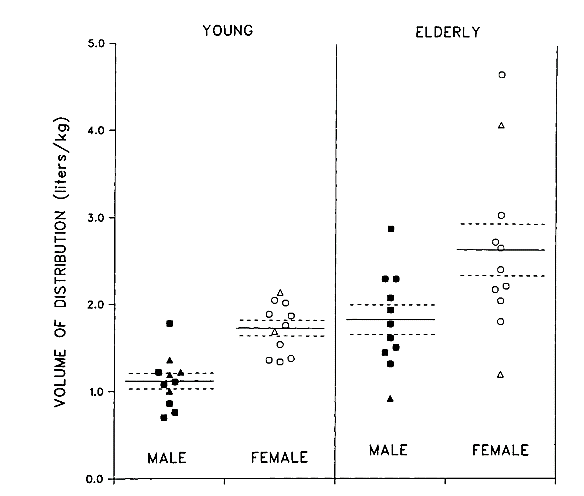 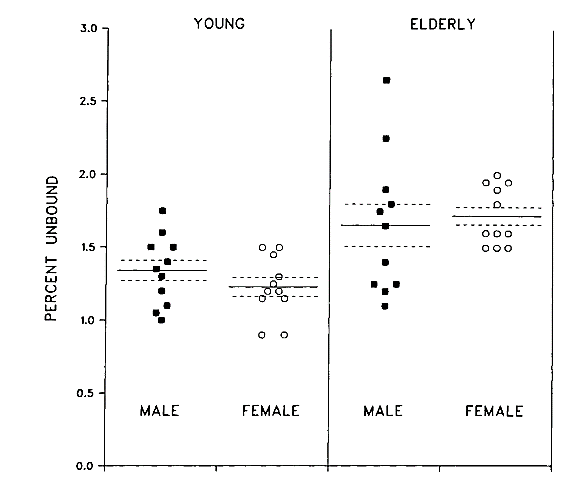 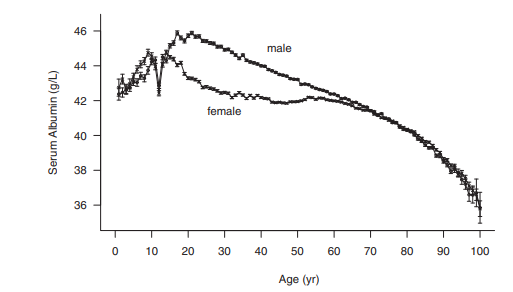 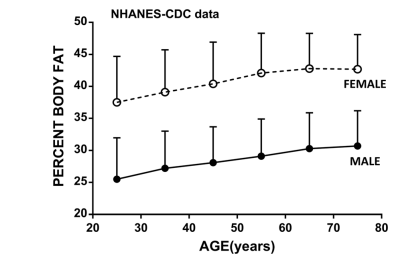 Considerando as informações fornecidas, responda:A) Explique o volume de distribuição e a fração livre do diazepam observado em idosos.11- 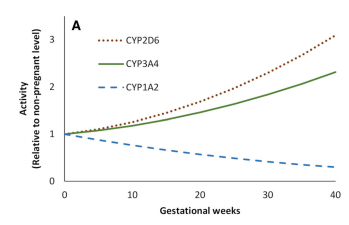 A tabela abaixo demonstra os valores de clearance (mL/h) do Fármaco A e B. De acordo com as informações de atividade enzimática do gráfico acima, responda:Qual(is) a(s) enzima(s) envolvida(s) no metabolismo do Fármaco A e B?Considerando que ambos os Fármacos, A e B, são fármacos ativos que sofrem metabolismo produzindo metabólitos inativos, qual a provável consequência clínica (toxicidade ou falta de eficácia terapêutica) esperada para cada fármaco quando administrado durante a gravidez?Cmax (pg/mL)AUC (pg.h/mL)Tmax (min)Jejum811 ±317417±13514±8Antiácido689 ±315349±108*20±14Dieta rica em gordura303 ±176*373±11164±79*dose terapêuticadose tóxicatmax (h)1pp (%)94VdClR (mL/min)16(pH urina 6,5) (pH urina 8,5)Voluntários sadiosVoluntários sadiosPacientes cirróticosPacientes cirróticosmeia-vida de eliminação(h)AUCmeia-vida de eliminação(h)AUCDose IV(100mg)Dose oral (400mg)Tratamentoclearance total(mL/min)clearancerenal(mL/min)volume de distribuição(L)digoxina409194255digoxina + ritonavir238126451SituaçãoClearanceAUCJustificativaUm inibidor do CYP2D6 foi administrado concomitantemente com o fármaco A que é substrato do CYP2D6Um indutor do CYP3A4 foi administrado concomitantemente com o fármaco A que é substrato do CYP2D6O fármaco A que é 98% ligado a albumina plasmática foi administrado em paciente gestanteO fármaco A que é eliminado principalmente por metabolismo hepático foi administrado em paciente neonatoO fármaco C que é eliminado por excreção renal foi administrado em paciente com IMC>40Kg/m2 (obeso)Não-grávidaGrávidaMetabolismoConsequência clínicaFármaco A122,643,2Fármaco B54102